מצוות הגדה – רמב"םהרמב"ם במשנה תורה מציג מקורית ועצמאית בנוגע לתוכנה ואופיה של מצוות הגדה ושל ליל הסדר בכלל. כדרכו של הרמב"ם הוא מתנסח באופן מוקפד ומדוייק שכולל בתוכו כמה מרכיבים שונים.עיינו בדבריו של הרמב"ם ושימו לב לדברים הבאים: האם ישנן חזרות או כפילויות בדברי הרמב"ם? כיצד ניתן להסביר זאת?כיצד מיישב הרמב"ם את מחלוקת רב ושמואל בגמרא בנוגע למשמעות של 'מתחיל בגנות ומסיים בשבח'? האם הדבר מתאים לתפיסתו הכללית?מדוע הרמב"ם בוחר להזכיר את הציווי על השבת בהלכה א?תנו דעתכם על הפסוקים מהם לומד הרמב"ם את הדין בהלכה א. חשבו מה תמוה בבחירה של הרמב"ם להביא את הפסוקים האלה (על כל אחד מהם ניתן להעלות תמיהה אחרת).כמה בנים יש בתיאור של הרמב"ם? מדוע לדעתכם?מושגים שבהם הוא משתמש בהלכות אלו לתיאור מצות הגדה – מה ההבדל ביניהם ומה המשמעות של כל אחד מהם?והיכן הוא משתמש בכל אחד.עיינו במקורות הנוספים ברמב"ם וחשבו האם וכיצד הם משלימים את התמונה של תפיסת הרמב"ם?מקור מרכזימשנה תורה הלכות חמץ ומצה פרק ז הל' א-דמקורות נוספיםספר המצוות עשה קנז.הלכות מגילה וחנוכה פרק ד הל' יב.מניין המצוות בריש משנה תורה 'אלא כך אנו אומרים...קוראנו אליו'.אגרת לר' פנחס הדיין, אגרות הרמב"ם מהד' הרב שילת עמ' תמ-תמא.רמב"ם הלכות חמץ ומצה פרק ז הלכה אמצות עשה של תורה לספר בנסים ונפלאות שנעשו לאבותינו במצרים בליל חמשה עשר בניסן שנאמר +שמות י"ג+ זכור את היום הזה אשר יצאתם ממצרים כמו שנאמר +שמות כ'+ זכור את יום השבת, ומנין שבליל חמשה עשר תלמוד לומר והגדת לבנך ביום ההוא לאמר בעבור זה בשעה שיש מצה ומרור מונחים לפניך. ואף על פי שאין לו בן, אפילו חכמים גדולים חייבים לספר ביציאת מצרים וכל המאריך בדברים שאירעו ושהיו הרי זה משובח. הלכה במצוה להודיע לבנים ואפילו לא שאלו שנאמר והגדת לבנך, לפי דעתו של בן אביו מלמדו, כיצד אם היה קטן או טיפש אומר לו בני כולנו היינו עבדים כמו שפחה זו או כמו עבד זה במצרים ובלילה הזה פדה אותנו הקדוש ברוך הוא ויוציאנו לחירות, ואם היה הבן גדול וחכם מודיעו מה שאירע לנו במצרים ונסים שנעשו לנו ע"י משה רבינו הכל לפי דעתו של בן. הלכה גוצריך לעשות שינוי בלילה הזה כדי שיראו הבנים וישאלו ויאמרו מה נשתנה הלילה הזה מכל הלילות עד שישיב להם ויאמר להם כך וכך אירע וכך וכך היה. וכיצד משנה מחלק להם קליות ואגוזים ועוקרים א השולחן מלפניהם קודם שיאכלו וחוטפין מצה זה מיד זה וכיוצא בדברים האלו, אין לו בן אשתו שואלתו, אין לו אשה שואלין זה את זה מה נשתנה הלילה הזה, ואפילו היו כולן חכמים, היה לבדו שואל לעצמו מה נשתנה הלילה הזה. +/השגת הראב"ד/ חוטפין מצה. א"א פירוש אחר ממהרין לאכול כדי שלא ישנו.+ הלכה דוצריך להתחיל בגנות ולסיים בשבח, כיצד מתחיל ומספר שבתחלה היו אבותינו בימי תרח ומלפניו כופרים וטועין אחר ההבל ורודפין אחר ע"ז, ומסיים בדת האמת שקרבנו המקום לו והבדילנו מן התועים וקרבנו ליחודו, וכן מתחיל ומודיע שעבדים היינו לפרעה במצרים וכל הרעה שגמלנו ומסיים בנסים ונפלאות שנעשו לנו ובחירותנו, והוא שידרוש +דברים כ"ו+ מארמי אובד אבי עד שיגמור כל הפרשה, וכל המוסיף ומאריך בדרש פרשה זו הרי זה משובח. מקורות נוספיםספר המצוות לרמב"ם מצות עשה קנז והמצוה הקנ"ז היא שצונו לספר ביציאת מצרים בליל חמשה עשר בניסן בתחלת הלילה כפי צחות לשון המספר. וכל מה שיוסיף במאמר ויאריך הדברים בהגדלת מה שעשה לנו השם ומה שעשו עמנו המצרים מעול וחמס ואיך לקח השם נקמתנו מהם ובהודות לו ית' על מה שגמלנו מחסדיו יהיה יותר טוב. כמו שאמרו (הגש"פ) כל המאריך לספר ביציאת מצרים הרי זה משובח. והכתוב שבא על הצווי הזה הוא אמרו ית' (ס"פ בא) והגדת לבנך ביום ההוא וכו'. ובא הפירוש (שם ומכיל') והגדת לבנך יכול מראש חדש תלמוד לומר ביום ההוא אי ביום ההוא יכול מבעוד יום תלמוד לומר בעבור זה בעבור זה לא אמרתי אלא בשעה שיש מצה ומרור מונחים לפניך. כלומר מתחלת הלילה חייב אתה לספר. ולשון מכילתא [דרשב"י במדרש הגדול] מכלל שנאמר כי ישאלך בנך יכול אם ישאלך אתה מגיד לו ואם לאו אין אתה מגיד לו תלמוד לומר והגדת לבנך אף על פי שאינו שואלך אין לי אלא בזמן שיש לו בן בינו לבין עצמו בינו לבין אחרים מניין תלמוד לומר ויאמר משה אל העם זכור את היום הזה אשר יצאתם ממצרים. כלומר שהוא צוה לזכרו כמו אמרו (עשה"ד ע' קנה) זכור את יום השבת לקדשו. וכבר ידעת לשון אמרם (הגש"פ) ואפילו כולנו חכמים כלנו נבונים כלנו יודעים את התורה כלה מצוה עלינו לספר ביציאת מצרים וכל המספר ביציאת מצרים הרי זה משובח. וכבר התבארו משפטי מצוה זו בסוף פסחים (קטו ב - קיח א):רמב"ם הלכות מגילה וחנוכה פרק ד הלכה יבמצות נר חנוכה מצוה חביבה היא עד מאד וצריך אדם להזהר בה כדי להודיע הנס ולהוסיף בשבח האל והודיה לו על הנסים שעשה לנו, אפילו אין לו מה יאכל אלא מן הצדקה שואל או מוכר כסותו ולוקח שמן ונרות ומדליק.מנין המצוות לרמב"ם אלא כך אנו אומרין, שהנביאים עם בית דין תקנו וצוו לקרות המגלה בעונתה כדי להזכיר שבחיו של הקדוש ברוך הוא ותשועות שעשה לנו והיה קרוב לשועינו, כדי לברכו ולהללו וכדי להודיע לדורות הבאים שאמת מה שהבטיחנו בתורה כי מי גוי גדול אשר לו אלהים קרובים אליו כי"י אלהינו בכל קראנו אליו.אגרת הרמב"ם לרבי פנחס הדיין, אגרות הרמב"ם מהד' הרב שילת עמ' תמ-תמא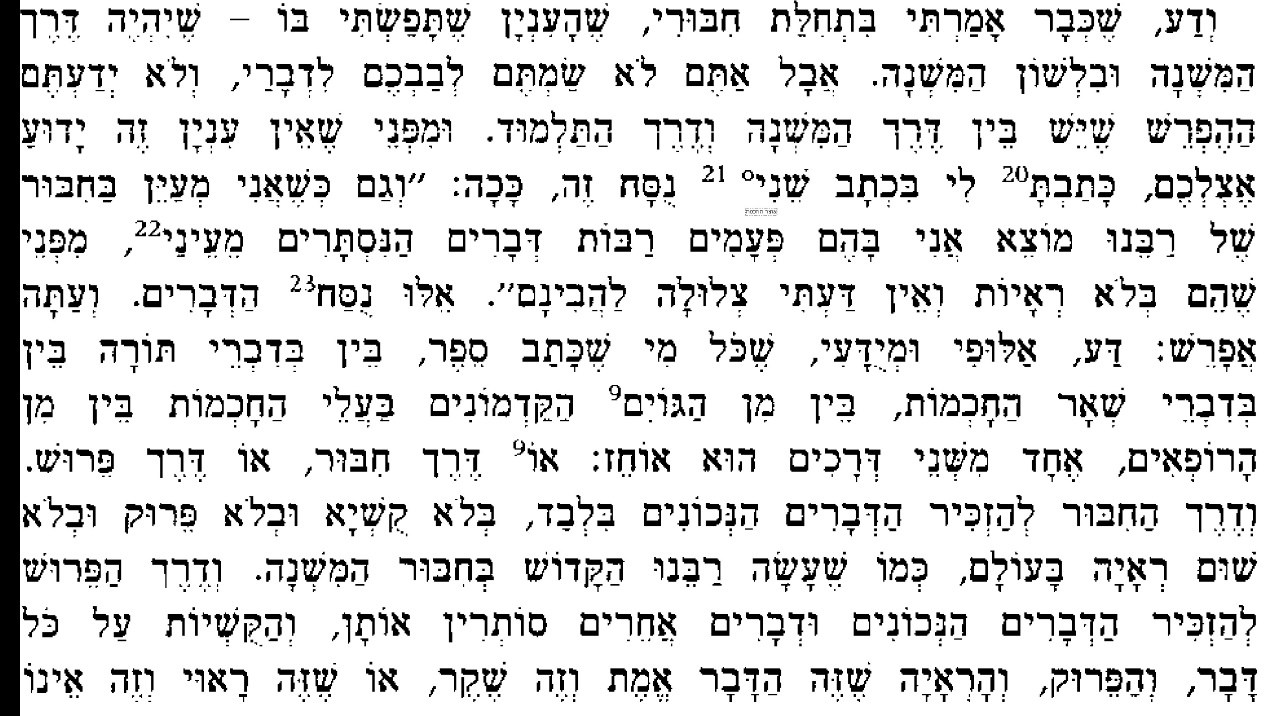 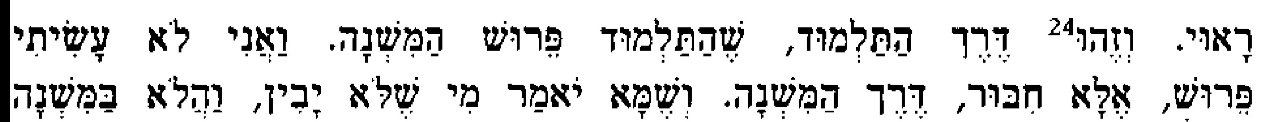 